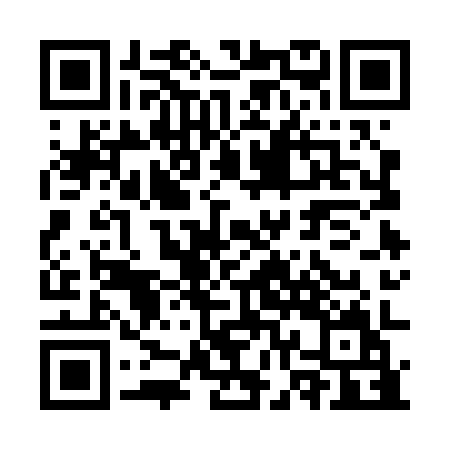 Ramadan times for Bisertsi, BulgariaMon 11 Mar 2024 - Wed 10 Apr 2024High Latitude Method: Angle Based RulePrayer Calculation Method: Muslim World LeagueAsar Calculation Method: HanafiPrayer times provided by https://www.salahtimes.comDateDayFajrSuhurSunriseDhuhrAsrIftarMaghribIsha11Mon4:574:576:3312:244:286:166:167:4612Tue4:554:556:3112:244:296:176:177:4713Wed4:534:536:2912:234:306:186:187:4814Thu4:524:526:2812:234:316:196:197:5015Fri4:504:506:2612:234:326:216:217:5116Sat4:484:486:2412:234:336:226:227:5217Sun4:464:466:2212:224:336:236:237:5418Mon4:444:446:2012:224:346:246:247:5519Tue4:424:426:1912:224:356:266:267:5720Wed4:404:406:1712:214:366:276:277:5821Thu4:384:386:1512:214:376:286:287:5922Fri4:364:366:1312:214:386:296:298:0123Sat4:344:346:1112:204:396:306:308:0224Sun4:324:326:0912:204:406:326:328:0325Mon4:304:306:0812:204:416:336:338:0526Tue4:284:286:0612:204:426:346:348:0627Wed4:264:266:0412:194:436:356:358:0828Thu4:244:246:0212:194:446:366:368:0929Fri4:224:226:0012:194:446:386:388:1130Sat4:204:205:5912:184:456:396:398:1231Sun5:175:176:571:185:467:407:409:131Mon5:155:156:551:185:477:417:419:152Tue5:135:136:531:175:487:427:429:163Wed5:115:116:511:175:497:447:449:184Thu5:095:096:501:175:507:457:459:195Fri5:075:076:481:175:507:467:469:216Sat5:055:056:461:165:517:477:479:227Sun5:035:036:441:165:527:497:499:248Mon5:015:016:431:165:537:507:509:269Tue4:584:586:411:155:547:517:519:2710Wed4:564:566:391:155:547:527:529:29